花蓮縣公私立幼兒園或其分班增加招收幼兒人數申請及審查程序依據：「幼兒園與其分班設立變更及管理辦法」第11條及「直轄市縣(市)政府辦理幼兒園與其分班設立變更許可及管理注意事項」第四～(二)點。審查方式：書面審查、實地勘查。審查程序：資料送審：填具申請書並檢具下列文件一式5份，提出申請。負責人（或董事長)國民身分證正反面影本。擬增加服務之計畫書。人員編制。建築物位置圖、平面圖及其概況。設施設備檢核表。(請另行下載)履行營運擔保證明文件影本。（公立幼兒園免檢附)董事會、理事會或會員（會員代表)大會會議決議紀錄。（僅財團法人幼兒園、法人或團體附設幼兒園需檢附)負責人2吋照片設立許可證書正本書面審查：本處於接到申請書等資料後，進行書面審查。實地勘察：會同有關機關實地勘查其設備設施。結果函復：審查結果函復申請人，若通過則函發設立許可證書。上網登錄：於全國教保資訊網修正招收幼兒總人數。標準化作業流程花蓮縣○立○○幼兒園  函受文者：花蓮縣政府教育處主旨：花蓮縣○立○○幼兒園申請增加招收幼兒人數，請惠予辦理。說明：依據「幼兒園與其分班設立變更及管理辦法」暨「直轄市縣市政府辦理幼兒園與其分班設立變更及管理注意事項」規定辦理。原核准招收幼兒○○人，擬申請增加招收○○人，合計共招收○○人。檢附下列資料，(一)至(七)項一式5份。正本：花蓮縣政府教育處副本：花蓮縣○立○○幼兒園中華民國         年         月         日花蓮縣○立○○幼兒園負責人（或董事長）國民身分證影本所附證件為影本者，須加註「影本與正本相符，如有不實，願負法律責任」，並由所有權人、負責人(董事長)簽章。花蓮縣○立○○幼兒園增加服務計畫書(格式)背景說明：新設教室：含園址、設置規劃圖及全園平面圖。預定增加招收人數及編班方式人員編制收退費基準籌設時程及開辦學年度：含各月份預定辦理進度預期效益備註：(本格式倘有不足，請自行增列)承辦人：           	     園長：	                聯絡電話：花蓮縣私立○○幼兒園履行營運擔保證明文件請將履行營運擔保證明文件影本浮貼於表格內，如證明文件超出表格，請將證明文件適度摺疊並浮貼於表格內幼兒園與其分班設立變更及管理辦法第六條［申請設立許可應檢具文件］第八項經費來源：經費預算表及基金存款證明文件；其屬財團法人者，以法人名義專戶儲存；非屬財團法人者，應以負責人名義專戶儲存。設立完成後請依據幼兒園設立與管理辦法第十四條［財務管理］幼兒園通過設立許可申請後，應將原先以負責人名義專戶儲存之基金，改為以幼兒園名義儲存，作為幼兒園平日收支之專用帳戶。承辦人：連絡電話：地址：發文日期：發文字號：附件：(一)負責人（或董事長)國民身分證正反面影本。(二)擬增加服務之計畫書。(三)人員編制。(四)建築物位置圖、平面圖及其概況。(五)設施及設備檢核表。(六)履行營運擔保證明文件影本。(七)董事會、理事會或會員(會員代表)大會會議決議紀錄。(八)負責人(或董事長)2吋照片2張(九)設立許可證書正本。黏   貼   處   （   請   浮   貼   ）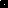 